SVCC Annual Calendar – 2017January7	Men’s Breakfast8	Children’s Sunday school and ADD Life classes begin11	Women’s Wednesday Bible study begins15	Sanctity of Human Life Sunday29	SVCC Annual Meeting February4	Men’s Breakfast10-11	Elders RetreatMarch4 	Men’s Breakfast 12	Daylight Saving Time beginsApril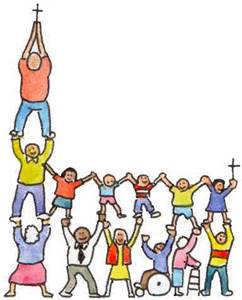 1	Men’s Breakfast7-9	Men’s Retreat, Falls Creek9 	Palm Sunday16	EasterMay6	Men’s Breakfast14	Mother’s Day21	Last day of children’s Sunday school24	Last day of women’s Wednesday Bible Study June2	Onalaska High School Graduation3	Men’s Breakfast10	Mossyrock High School Graduation18	Father’s DayJuly1 	Men’s Breakfast30	Annual Church PicnicAugust4-6	Mossyrock Blueberry Festival5	Men’s Breakfast10-13	Morton Loggers Jubilee15-20	SWW Fair27	Home Group Leaders TrainingSeptember2 	Men’s Breakfast10	Children’s Sunday school begins; Fall Semester ADD Life classes begin13	Women’s Wednesday Bible study begins20 & 27	Fall Launch of Home GroupsOctober7	Men’s Breakfast13-15	Ladies Retreat, Falls CreekNovember4	Men’s Breakfast5	Daylight Saving Time ends 12	Day of Prayer for the Persecuted Church19	Sunday Thanksgiving Service23	ThanksgivingDecember 2	Men’s Breakfast6	Last day of women’s Wednesday Bible study10	Christmas Talents Program24	Candlelight Service25	Christmas2/7/2017